Порядок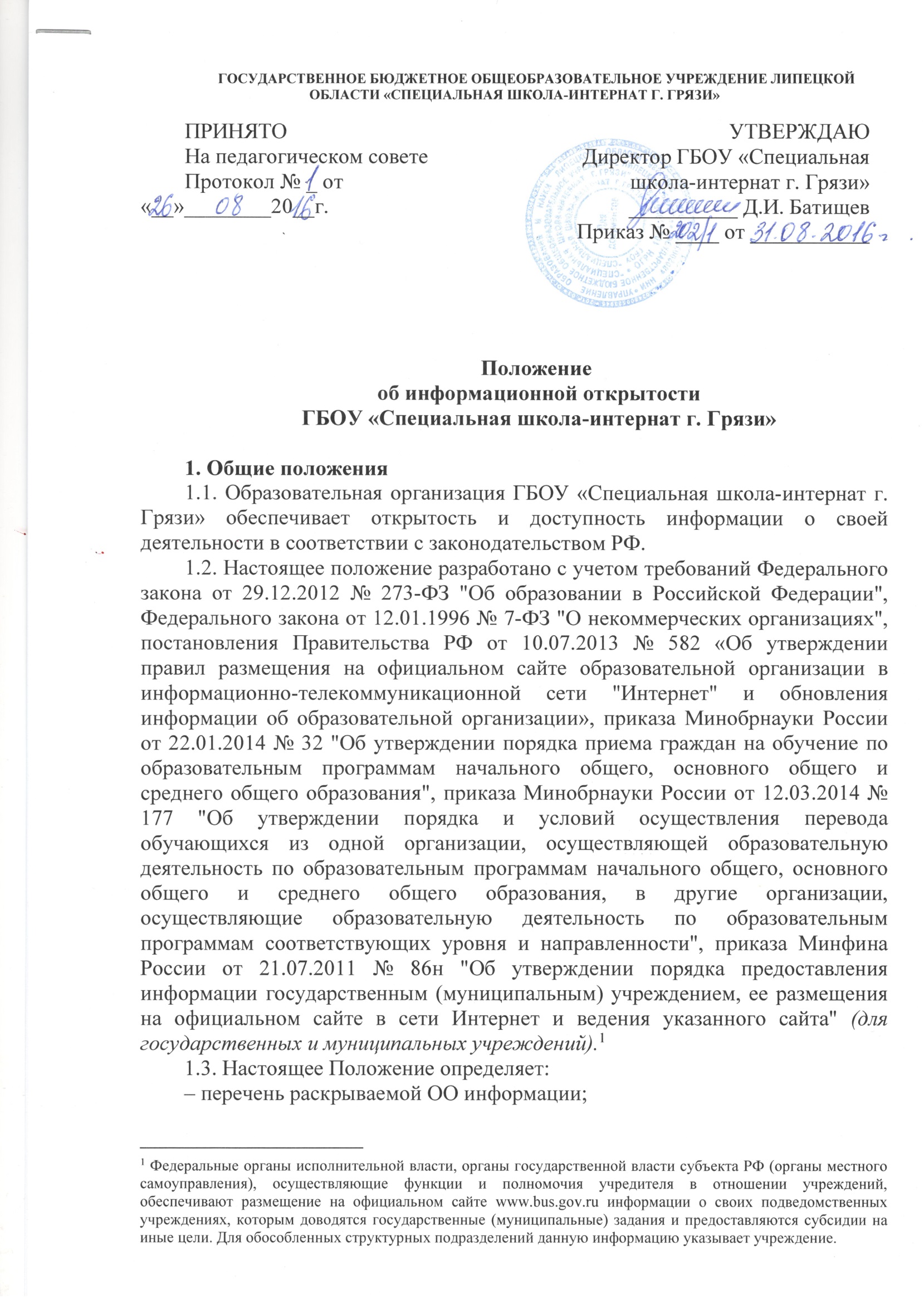  пользования лечебно-оздоровительной инфраструктурой, объектами культуры и спорта ГБОУ «Специальная школа-интернат г. Грязи»Общие положения.	1.1. Настоящее Положение устанавливает порядок пользования лечебно-оздоровительной инфраструктурой, объектами культуры и спорта в ГБОУ «Специальная школа-интернат г. Грязи»  (далее – учреждение).1.2. Настоящее Положение разработано в соответствии с: 1.2.1. Конституцией Российской Федерации; 1.2.2. Федеральным законом «Об образовании в Российской Федерации» от 29 декабря 2012 года №273-ФЗ пункт 21 части 1 статьи 34;                            	1.2.3. Уставом учреждения.	1.3. Объекты лечебно-оздоровительной инфраструктуры, объекты культуры и спорта должны соответствовать санитарному состоянию, требованиям безопасности и требованиям СанПин 2.4.2.2821-10 «Санитарно-эпидемиологические требования к условиям и организации обучения в общеобразовательных учреждениях,  СанПиН 2.4.2.3286-15 «Санитарно-эпидемиологические требования к условиям и организации обучения и воспитания в организациях, осуществляющих образовательную деятельность по адаптированным основным общеобразовательным программам для обучающихся с ограниченными возможностями здоровья».Требования, предъявляемые к лечебно-оздоровительной инфраструктуре, объектам спорта и культуры учреждения:	2.1. Требования предъявляемые к лечебно-оздоровительной инфраструктуре:	2.1.1. Целостность системы формирования культуры здорового и безопасного образа жизни воспитанников.	2.1.2. Соответствие лечебно-оздоровительной инфраструктуры образовательного учреждения условиям здоровьесбережения воспитанников;	2.1.3. Организация физкультурно-оздоровительной и спортивно-массовой работы в образовательном учреждении.	2.1.4. Организация системы просветительской и методической работы с участниками образовательного процесса по вопросам здорового и безопасного образа жизни.2.1.5. Комплексное сопровождение системы формирования культуры здорового и безопасного образа жизни воспитанников.	2.1.6. Обеспечение объектов лечебно-оздоровительной инфраструктуры, объектов культуры и спорта образовательной организации для пребывания воспитанников естественной и искусственной освещенностью, воздушно-тепловым режимом в соответствии с  требованиями санитарных правил.	2.1.7. Организацию физкультурно-оздоровительной работы с обучающимися, воспитанниками всех групп здоровья;	2.1.8. Организацию динамических пауз (динамических перемен), физкультминуток на занятиях, способствующих эмоциональной разгрузке и повышению двигательной активности;3. Порядок пользования лечебно-оздоровительной инфраструктурой учреждения3.1. Медицинское обслуживание обучающихся, воспитанников обеспечивается медицинским и врачебным персоналом, которые наряду с администрацией и педагогическими работниками несет ответственность за проведение лечебно-оздоровительных и лечебно-профилактических мероприятий, соблюдение санитарно-гигиенических норм, режим и качество питания обучающихся, воспитанников. 3.2. В учреждении имеется медпункт, процедурный кабинет и физ.кабинет, процедурная, дезинфекторская, два изолятора, оборудованные санузлом основными задачами которых  являются:3.2.1. Оказание первой медицинской помощи обучающимся, воспитанникам (острые заболевания, травмы).3.2.2. Доврачебная помощь: диетология, сестринское дело в педиатрии, физиотерапия.3.2.3. Амбулаторно-поликлиническая помощь, в том числе в условиях дневного стационара и стационара на дому: психиатрия, педиатрия.3.2.4. Систематическое проведение работы по гигиеническому обучению и воспитанию учащихся.3.2.5. Организация и проведение профилактических мероприятий, направленных на снижение заболеваемости обучающихся, воспитанников.3.2.6. Профилактические осмотры в течение учебного года.3.2.7.Проведение организационных мероприятий по профилактическим исследованиям  и направление обучающихся на профилактические осмотры. 3.3. В случае различных заболеваний обучающиеся, воспитанники обращаются к медсестре медицинского пункта, где им оказывается первая медицинская помощь.3.4. Проведение медосмотров производятся согласно графику.4. Порядок пользования объектами культуры  учреждения 4.1. К объектам культуры общеобразовательного учреждения относятся:4.1.1. Актовый  зал;4.1.2. Библиотека;4.2. Задачами  объектов культуры является:4.2.1. Воспитание у обучающихся патриотизма, гражданственности,  бережного отношения  к  традициям, культуре  и истории  своего  и  других  народов.4.2.2. Приобщение детей и подростков  к историческому  и духовному  наследию  Липецкой  области.4.2.3. Организация  культурной, методической, информационной и иной  деятельности.4.2.4. Содействие в организации проведении учебно-воспитательного процесса.4.3. График работы актового  зала, библиотеки и т.д. утверждается  директором  школы-интерната.4.4. Ответственность за работу и содержание объектов культуры в состоянии, отвечающем требованиям безопасности и санитарных норм, возлагается на заместителя директора по воспитательной работе (педагогов дополнительного образования, библиотекаря).4.5. Объекты культуры могут использоваться для проведения уроков в нетрадиционных формах, проведения творческих занятий, внутриклассных и общешкольных мероприятий, репетиций.5. Порядок пользования объектами спорта  учреждения 5.1. К объектам спорта относятся:5.1.1. Спортивный зал;5.1.2. Спортивная площадка;5.1.3. Тренажерный зал.5.2. Задачами  объектов спорта  является:5.2.1. Реализация  учебного плана,  занятий  внеурочной  деятельностью, спортивных  секций  и т.д.;5.2.2. Повышение  роли  физической  культуры в  оздоровлении обучающихся, предупреждению  заболеваемости  и  сохранения  их  здоровья;5.2.3. Организация  и  проведение  спортивных  мероприятий;5.2.4. Профилактика  вредных  привычек  и правонарушений.5.3. Режим  работы спортивного зала,  спортивной  площадки  и т.д.  утверждается  директором  учреждения.5.4. Ответственность за работу и содержание объектов спорта в состоянии, отвечающем требованиям безопасности и санитарных норм, возлагается на педагогов физической культуры, заместителя директора по воспитательной работе и педагогов дополнительного образования.5.4. Объекты спорта могут использоваться для проведения уроков физической культуры, проведения творческих занятий спортивного направления, проведения внутриклассных и общешкольных мероприятий спортивного содержания, тренировок, спортивных игр, спортивных соревнований.6. Права и обязанности  пользователей объектами  лечебно-оздоровительной  инфраструктурой,  объектами  культуры  и  спорта   учреждения6.1. Пользователь  объектами  имеет  право:6.1.1. Получать постоянную  информацию  о  предоставляемых услугах  объектами и мероприятиях, проводимых школой-интернатом;6.1.2. Пользоваться  объектами в соответствии с правилами внутреннего  распорядка.6.2. Пользователь  объектами  обязан:6.2.1. Выполнять  правила  поведения в спортивном зале, актовом  зале, медицинском  кабинете и т.д.;6.2.2. Приходить в специальной форме (в зависимости от мероприятия) в соответствии с Положением о школьной форме;6.2.2. Поддерживать порядок  и дисциплину во время  посещения медицинского кабинета, спортивного зала,   актового  зала  и т.д.;6.2.3. Не нарушать правила  техники безопасности,  пожарной  безопасности  и  санитарно-гигиенических  правил и норм;6.2.4. Незамедлительно сообщать ответственным лицам о случаях обнаружения подозрительных предметов, вещей, о случаях возникновения задымления или пожара;7. Управление	7.1. Ответственность  за  деятельностью  объектов  возлагается  на директора школы-интерната.	7.2. Общее руководство за организацией  деятельности  объектов и соблюдение  санитарно-гигиенических  правил и норм  осуществляет  заместитель директора по административно-хозяйственной части.7.3. Ответственность за реализацию основных  задач  объектов возлагается  на  заместителя  директора по учебно-воспитательной  работе. 